     Individual Education Plan (IEP)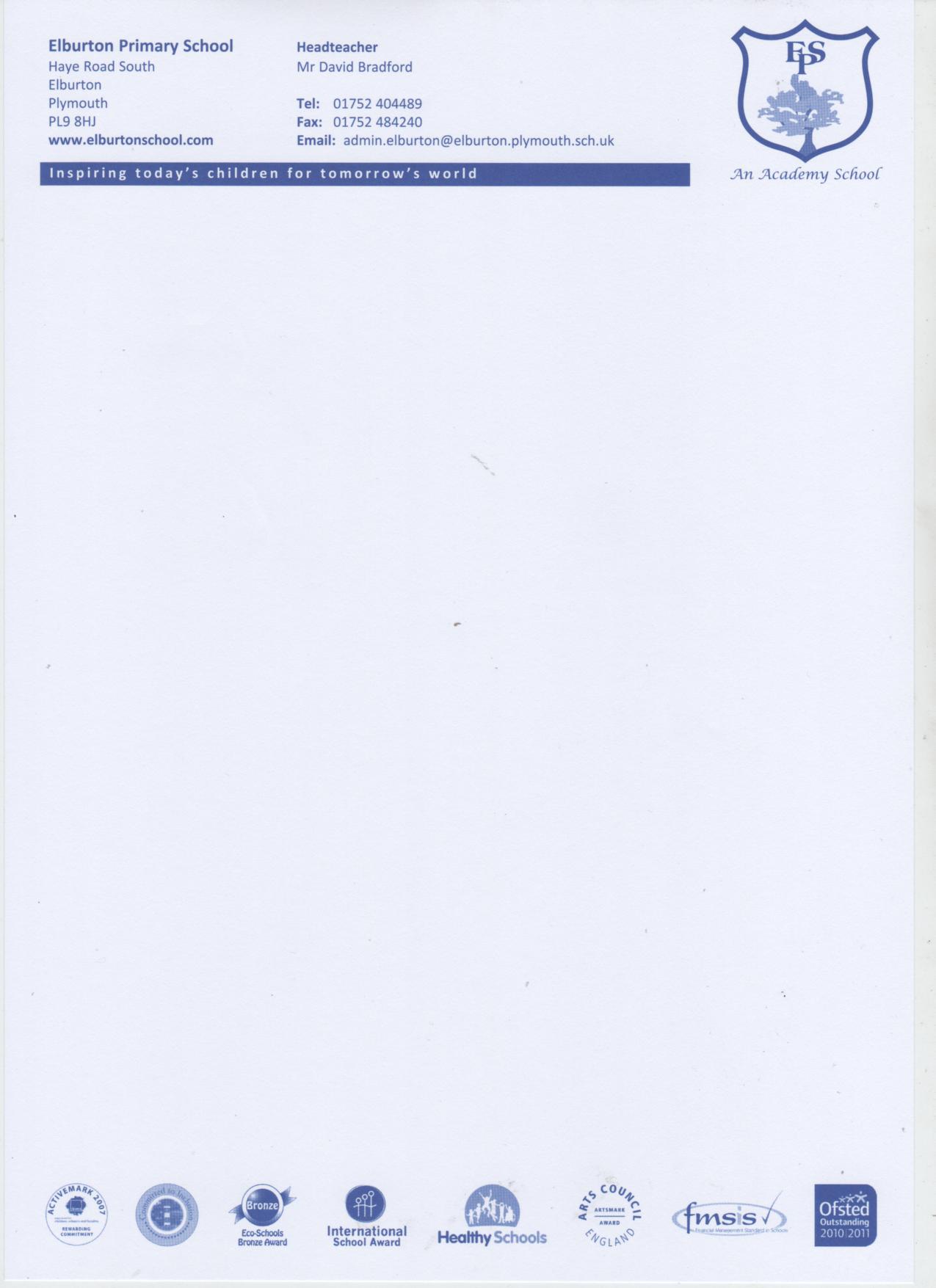      Individual Education Plan (IEP)Name:                                                       Name:                                                       Class:                                                                                                   Class:                                                                                                   Class:                                                                                                   Date:Date of Birth:Year group:IEP number:SEN Status:Teacher:Teacher:Targets to be reviewed byDate:Targets to be reviewed byDate:School Support, provision and time allocation:School Support, provision and time allocation:School Support, provision and time allocation:School Support +Referral/Review date for outside agencySchool Support +Referral/Review date for outside agencySchool Support +Referral/Review date for outside agencyAgencies involved in the past:Agencies involved in the past:Agencies involved in the past:Agencies involved in the past:Agencies involved in the past:Agencies involved in the past:Information to be shared with Parents about supporting their child at home:IEP shared with Parents – Signed:                                                                                                                                                      Date:Information to be shared with Parents about supporting their child at home:IEP shared with Parents – Signed:                                                                                                                                                      Date:Information to be shared with Parents about supporting their child at home:IEP shared with Parents – Signed:                                                                                                                                                      Date:Information to be shared with Parents about supporting their child at home:IEP shared with Parents – Signed:                                                                                                                                                      Date:Information to be shared with Parents about supporting their child at home:IEP shared with Parents – Signed:                                                                                                                                                      Date:Information to be shared with Parents about supporting their child at home:IEP shared with Parents – Signed:                                                                                                                                                      Date:Parents Review of the IEP and commentsParents Review of the IEP and commentsParents Review of the IEP and commentsParents Review of the IEP and commentsParents Review of the IEP and commentsParents Review of the IEP and commentsSigned:                                                                                                                                                                            Intervention Team Leader and SENCoSigned:                                                                                                                                                                            Intervention Team Leader and SENCoSigned:                                                                                                                                                                            Intervention Team Leader and SENCoSigned:                                                                                                                                                                            Intervention Team Leader and SENCoSigned:                                                                                                                                                                            Intervention Team Leader and SENCoSigned:                                                                                                                                                                            Intervention Team Leader and SENCoName:                                                        Name:                                                        Year:                                                                     Year:                                                                     Year:                                                                     Class:                                                             Class:                                                             Class:                                                             Things I am good at:Things I am good at:Things I am good at:Things I am good at:Things I am good at:Things I am good at:Things I am good at:Things I am good at:Things I need to get better at:Things I need to get better at:Things I need to get better at:Things I need to get better at:Things I need to get better at:Things I need to get better at:Things I need to get better at:Things I need to get better at:Autumn Term TargetsAutumn Term TargetsAutumn Term TargetsSpring Term TargetsSpring Term TargetsSpring Term TargetsSummer Term TargetsSummer Term Targets1.1.1.1.1.1.1.1.2.2.2.2.2.2.2.2.3.3.3.3.3.3.3.3.Autumn Term Targets ReviewedAutumn Term Targets ReviewedAutumn Term Targets ReviewedSpring Term Targets ReviewedSpring Term Targets ReviewedSpring Term Targets ReviewedSummer Term Targets ReviewedSummer Term Targets Reviewed1. 1.1.2.2.2.3.3.3.